PestprotocolDe Hoge Waai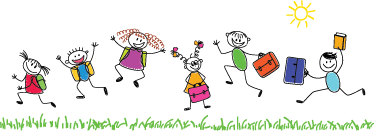 Mei 2018INHOUDSOPGAVE		Inleiding										 Hoofdstuk 1: 	Pesten op school 							 Hoofdstuk 2: Pesten of plagen?							Hoofdstuk 3: P	reventiemaatregelen 				Hoofdstuk 4: 	Algemene regels van De Hoge Waai			Hoofdstuk 5: 	De Gouden Weken 								Hoofdstuk 6: 	Omgaan met incidenten 				 Hoofdstuk 7: E	rnstige gevallen van pesten 					Hoofdstuk 8: Adviezen aan ouders van....Ondertekening										10Bijlage 1: 		Modelprotocol Sociale Media						11Bijlage 2: Richtlijnen voor een oplossingsgericht gesprek met de leerlingInleiding Doel van dit Pestprotocol:Dit Pestprotocol heeft als doel dat alle kinderen zich bij ons op De Hoge Waai veilig voelen zodat zij zich optimaal kunnen ontwikkelen.Door regels en afspraken zichtbaar te maken, kunnen kinderen en volwassenen, als er zich ongewenste situaties voordoen, elkaar aanspreken op deze regels en afspraken.Door elkaar te steunen en wederzijds respect te tonen stellen we alle kinderen in de gelegenheid om met veel plezier naar school te gaan!Succesvolle samenwerking tussen school en ouders maakt deel uit van effectief optreden; belangrijk dat zij het idee hebben dat hun problemen serieus genomen worden en er iets gedaan wordt. In een gesprek moeten zowel ouder als kind erop kunnen vertrouwen dat hun zorgen serieus worden genomen en er mag geen twijfel bestaan met betrekking tot de oprechtheid of waarheid van andermans perspectief. Het is geen gesprek om incidenten of mogelijke oorzaken te onderzoeken of wie mogelijk schuldig is aan de ontstane situatie. Het kind is ongelukkig geworden en aan dit probleem moet iets worden gedaan.
Ouders kunnen waardevolle informatie verstrekken over de gevoelens van hun kind; belangrijk om de ouders te laten weten dat hun mening op prijs gesteld wordt en contact blijven onderhouden. Dit geldt zowel voor de ouders van het gepeste kind als ouders van de pester. HOOFDSTUK 1 
PESTEN OP SCHOOL 	Pesten komt helaas op iedere school voor, ook bij ons. Het is een probleem dat wij onder ogen zien en serieus aan willen pakken.Daar zijn enkele voorwaarden aan verbondenPesten moet als probleem worden gezien door alle direct betrokken partijen: kinderen (gepeste kinderen, pesters en de zwijgende groep), leerkrachten en de ouders/ verzorgers (hierna genoemd: ouders).De school moet proberen pestproblemen te voorkomen. Als pesten zich voordoet, moeten leerkrachten (in samenwerking met de ouders) dat kunnen signaleren en duidelijk stelling nemen.Wanneer pesten ondanks alle inspanningen toch weer de kop opsteekt, moet de school beschikken over een duidelijke aanpak.Wanneer het probleem niet op de juiste wijze wordt aangepakt of de aanpak niet het gewenste resultaat oplevert dan is de inschakeling van een vertrouwenspersoon (Sonja Vissers) nodig. De vertrouwenspersoon kan het probleem onderzoeken, deskundigen raadplegen en het bevoegd gezag adviseren. Ik zoek dit even na (heb mijn map nu niet hier) want ik weet niet of dit de juiste procedure is. Ik denk dat in deze voorwaarden, omdat het een stappenplan is,  de rol van Sonja de Winter genoemd moet worden.De anti-Pest coördinator De anti-pest coördinator heeft de volgende taken:Is verantwoordelijk voor het anti-pestbeleid binnen onze school; houdt zicht op de berichtgeving en wetgeving omtrent het onderwerp pesten binnen het primair onderwijs zodat ons anti-pestbeleid up-to-date is en voldoet aan de wet.Is er verantwoordelijk voor dat alle direct betrokken partijen kennis hebben van het anti-pestprotocol en zal ervoor zorgen dat het anti-pestprotocol binnen de school regelmatig onder de aandacht gebracht wordt en ‘leeft’ binnen onze school.   Eens in het jaar het anti-pestprotocol op een teamvergadering op de agenda zetten; dit om als team gezamenlijk te beoordelen of het protocol nageleefd wordt, of het (nog) up-to-date is en of we er als team zaken in zouden willen veranderen. Het aanspreekpunt zijn voor alles wat te maken heeft met ‘pesten’. Zowel leerlingen, als ouders/verzorgers en collega’s kunnen een beroep op haar doen. Samen met de betreffende leerlingen, de betreffende ouders/verzorgers en de betreffende leerkracht(en) het pestprobleem in kaart brengen en op zoek gaan naar oplossingen. Vervolgens zal de anti-pestcoördinator een vinger aan de pols houden tijdens het traject dat uitgezet wordt en aanspreekpunt blijven. Heeft een belangrijke rol als het gaat om het voorkomen van pesten binnen de school. HOOFDSTUK 2 
PESTEN OF PLAGEN?	We spreken van pestgedrag als dezelfde leerling regelmatig en systematisch bedreigd en geïntimideerd wordt. Het gaat over iemand bewust willen kwetsen, zonder dat er sprake is van wederkerigheid. Het moet dus niet verward worden met een wederzijds conflict of vriendschappelijke plagerijen.  Bij pesten is er sprake van een negatieve bedoeling. De negatieve handelingen zijn structureel tegen dezelfde persoon/personen gericht. Er is sprake van een machtsongelijkheid.De piek van het pesten ligt over het algemeen tussen het 10e en 14e levensjaar, maar ook op jongere en oudere leeftijd wordt er gepest. Kinderen begrijpen wat pesten is zonder dat het hen moet worden uitgelegd. Praten over pesten vermindert het pesten vaak niet, onder bepaalde omstandigheden kan het zelfs verergeren. Om te vermijden dat er te veel gepraat wordt over ongewenst gedrag, kun je beter geen verhalen vertellen die specifiek over pesten op school gaan. 
Signalen van pesterijen kunnen o.a. zijn:Altijd een bijnaam, nooit bij de eigen naam noemenZogenaamde “leuke opmerkingen” maken over een klasgenootEen klasgenoot voortdurend ergens de schuld van gevenBriefjes doorgevenBeledigenOpmerkingen maken over kleding, uiterlijk e.d.Isoleren/negeren/uitsluitenBuiten school opwachten, slaan of schoppenOp weg naar huis achterna gaanNaar het huis van het slachtoffer gaanBezittingen afpakken en/of beschadigen.Het afdwingen om iets voor de pestende leerling te doen.Schelden of schreeuwen tegen het slachtofferUitlatingen, reacties, opmerkingen via sociale media.Deze lijst kan nog verder worden uitgebreid: je kunt het zo gek niet bedenken of volwassenen en dus ook kinderen hebben het bedacht. Leerkrachten en ouders moeten daarom alert zijn op de manier waarop kinderen met elkaar omgaan en duidelijk stelling nemen wanneer bepaalde gedragingen hun norm overschrijden.Oorzaken van pestgedrag kunnen zijn Een problematische thuissituatie.Voortdurend gevoel van anonimiteit (buitengesloten voelen).Voortdurend in een niet-passende rol worden gedrukt. Voortdurend met elkaar de competitie aan gaan.Een voortdurende strijd om macht in de klas of in de buurt.Gevoel van onzekerheid.HOOFDSTUK 3 
PREVENTIEVE MAATREGELENEen speelplein met	- meer zitplekken
 			- verschillende speelattributen
 			- een afgescheiden stuk waar bijv. gevoetbald kan wordenDe inzet van Leefstijl, een methode voor sociaal-emotionele ontwikkeling. Onderwerpen als veiligheid, omgaan met elkaar, rollen in een groep en aanpak van ruzies komen hierbij aan de orde. Zelfverzekerdheid en weerstand zijn van groot belang en moeten dan ook zeker worden bevorderd. Als een kind zelfverzekerd reageert op pesterijtjes is, kan dit al genoeg zijn om het te laten stoppen.Aan het begin van ieder schooljaar stelt de nieuwe leerkracht samen met de kinderen positief geformuleerde regels op die een gevoel van veiligheid kunnen garanderen in de groep voor alle leerlingen. De groepsregels en afspraken worden met de kinderen samen opgesteld en zijn zichtbaar in het lokaal.Om te volgen hoe sociale interacties binnen een groep werken, nemen we minimaal 1 keer per jaar een sociogram af in de klas. We werken met een sociaal leerlingvolgsysteem Zien (2 x per jaar), de groepen 1-2 werken met Kijk (2x per jaar).Het bevorderen van een vriendelijke en ondersteunende sfeer is ingebed in de dagelijkse activiteiten die toch al plaatsvinden. Het voorbeeld van de leerkrachten (en de ouders) is van groot belang. Er zal minder gepest worden in een klimaat waar duidelijkheid heerst over de omgang met elkaar, waar verschillen worden aanvaard en waar ruzies niet met geweld worden opgelost maar worden uitgesproken. Agressief gedrag van leerkrachten, ouders en kinderen wordt niet geaccepteerd. Leerkrachten horen duidelijk stelling te nemen tegen dergelijke gedragingen.Kwaliteiten van leerlingen opmerken en prijzen, dan zal hij of zij deze waarschijnlijk vaker gebruiken. Door leerlingen te laten samenwerken wordt lesgeven en leren gecombineerd met de ontwikkeling van sociale vaardigheden, zoals actief luisteren naar elkaar en respect tonen voor elkaars mening. 
Bijvoorbeeld: 
GEHEIME VRIENDEN: op maandag trekt ieder kind een naam van een medeleerling die in de komende week hun geheime vriendje zal zijn en voor wie ze die week extra aardig zullen zijn. Aan het einde van de week proberen de kinderen in een kringgesprek te raden wie hun geheime vriendje was en waarom zij dat dachten; wat was hen opgevallen.
HULPBOX (om in vertrouwen hulp te vragen)
BUDDY (vrijwillige, meestal oudere leerlingen helpen op het schoolplein kinderen die een vriend nodig hebben)
SUPPORTGROEPINTERVENTIE
BLIJHEIDSDETECTIVES (Een kind mag maximaal vijf kinderen kiezen met wie hij een groepje vormt dat gaat registreren of zie iemand iets zien doen dat de school leuker maakt. Er wordt ook gevraagd wat dat zou kunnen zijn. Alles komt op het bord, na ongeveer vijf weken krijgen de kinderen een ‘certificaat’)Vanaf schooljaar 2018-2019 gaan we de Gouden weken inzetten (zie hoofdstuk 5). HOOFDSTUK 4 
ALGEMENE REGELS VAN DE HOGE WAAIAlgemene schoolregelsAan het begin van ieder schooljaar worden in de groep klassenregels opgesteld. Vanuit deze regels gaan we de schoolregels aanvullen.Wij dragen zorg voor een schone, opgeruimde omgevingJassen en tassen hangen we aan de kapstok.We houden de school netjes: rommel hoort in de prullenbak.Fietsen zetten we in de fietsenstalling en bij het hek van groep 3 en 4 (dit laatste geldt alleen voor de leerlingen van groep 7 en 8).We zorgen samen voor een opgeruimd lokaal.
Wij zorgen dat iedereen goed kan werken en spelen:Onder schooltijd lopen wij rustig door het gebouw.We houden de deuren voor elkaar open.In de lokalen en op de gangen wordt rustig gewerkt zodat anderen er geen last van hebben.Gebruik van mobiele telefoons is niet toegestaan onder schooltijd, behalve wanneer de leerkracht daar uitdrukkelijk toestemming voor geeft.Tijdens de lessen dragen wij geen baseball-caps ed.Wij zijn maximaal 15 minuten en minimaal 5 minuten voor het begin van de lessen op het schoolplein aanwezig.De kinderen van groep 1 t/m 4 spelen op het “kleine plein” en de kinderen van groep 5 t/m 8 spelen op het “grote plein”.Een kwartier voor schooltijd en in de ochtendpauze is er surveillance door 1 of 2 leerkrachten.Vanaf 5 minuten voor het begin van de lessen gaan wij naar binnen. Als de bel gaat, gaan we op de plek staan waar de leerkracht ons op komt halen om naar binnen te gaan.Op het schoolplein lopen wij met de fiets aan de hand.HOOFDSTUK 5 DE GOUDEN WEKENDe Gouden Weken zijn de eerste 6 weken van het schooljaar. Ze zijn heel geschikt om een fundament neer te zetten voor een goede groepsvorming.  Een klas vormt zich volgens een bepaald aantal fasen. Uit onderzoek is gebleken dat gedurende ongeveer 6 weken een klas de volgende 4 fasen in de groepsvorming doorloopt (de 5e fase doorloopt niet iedere groep):– Forming (oriënteren):  ‘De kat uit de boom kijk fase’. Groepsleden onderzoeken, maken een inschatting van anderen en van zichzelf. Deze periode duurt ± 2 weken.– Storming (presenteren): Beweging in de rangorde. Wie is een leider, wie hoort bij welke groep etc. Deze periode duurt ± 2 weken.– Norming (normeren): Groepsnormen worden duidelijker. Deze periode duurt ± 2 weken. – Performing (presteren): Er is voor bepaalde omgangsvormen gekozen. Er is een gezamenlijk doel geformuleerd. Leiders zijn duidelijk. Deze periode duurt de rest van het schooljaar.– Reforming (evalueren):Deze fase doorloopt niet elke groep en niet iedere groep doet er niet even lang over. Een duidelijk voorbeeld is eind groep 8. Er wordt een periode afgesloten, waarbij het afscheid in de nabije toekomst weer een andere dynamiek in een groep geeft.
Een leraar heeft tijdens deze eerste periode de mogelijkheid om van de groep leerlingen een positieve groep te maken. Hierna zijn de rollen, normen en waarden grotendeels bepaald voor de rest van het jaar. In deze 6 weken is de invloed van de leraar van groot belang. Tijdens deze weken worden extra oefeningen en lessen gegeven om positieve normen en waarden in de groep te creëren. Ieder klas krijgt een pakket met oefeningen en lessen om in te zetten tijdens De Gouden Weken. Daarnaast zijn extra oefeningen te vinden op www.gripopdegroep.nl.  HOOFDSTUK 6 OMGAAN MET INCIDENTENVoordat je een strategie kunt bepalen, moet je eerst enig begrip hebben van wat pesten is en waarom sommige kinderen andere kinderen pesten. 
Wordt er gepest op school, dan zijn er bijna altijd andere kinderen in de buurt, daarom kan pesten worden gezien al een middel om status te krijgen en te versterken bij de toeschouwers ten koste van het slachtoffer. De toeschouwers kunnen misschien wel net zo zorgvuldig zijn uitgekozen als het slachtoffer. De passiviteit of ‘steun’ van de toeschouwers maakt pesten mogelijk en verhoogt impliciet de status van de pestkop.
Pesters, slachtoffers en toeschouwers zitten gevangen in een gedragspatroon, wat doorbroken moet worden.Als een leerling om hulp komt vragen bij een eenmalig of relatief klein incident, wordt er low-level gereageerd.Omdat pesten iets is tussen leerlingen onderling en vaak stiekem gebeurt, is het niet altijd duidelijk wie welke rol heeft gespeeld. Straffen is moeilijk en er ontstaan vaak wraakgevoelens. Bij de oplossingsgerichte aanpak laat men het bestaande probleem achter zich en wordt er uitgegaan hoe al bestaande vaardigheden en kwaliteiten kunnen worden ingezet, bijv. het vormen van een supportgroep. Eén of enkele van de andere leerlingen wordt gevraagd op te trekken met iemand die zich tijdelijk wat kwetsbaar voelt (het buddy-systeem). Het doel van een supportgroep is om een kind gelukkiger te laten zijn op school. 

De leerkracht start met een gesprek met de leerling die gepest wordt waarin hij start met de vraag of de leerling geholpen wil worden (ik denk dat ik je kan helpen, zou je willen dat ik je help..).
Het doel van het gesprek is te ontdekken welke leerlingen het meest geschikt zijn voor de SUPPORTGROEP. De groep (5 tot 8 leerlingen) moet bestaan uit leerlingen met wie het kind problemen heeft, leerlingen die bij de incidenten aanwezig kunnen zijn geweest en vriendjes. 
Ik zou graag willen weten wie jou zouden kunnen helpen:
- met wie heb je het niet zo gemakkelijk op dit moment (opschrijven, maar verder niet dieper 
  op  ingaan wat hun rol was))
- kun je vrienden opnoemen (of kinderen met wie je graag bevriend zou willen zijn).
Vervolgens wordt deze kinderen gevraagd om te helpen het voor deze leerling op school leuker te maken, hen wordt gevraagd of ze de leerkracht willen helpen, ongeacht wat ze van hun medeleerling vinden. Er wordt een alternatief geboden om status te verhogen, door leerlingen een belangrijke rol te laten vervullen in het succes van de supportgroep.

Een tweede afspraak wordt gemaakt met de leerling en er wordt afgesproken dat hij de komende tijd goed oplet op wat al beter gaat. Het gesprek afsluiten met een compliment en de verzekering dat het beter zal gaan. Hoop en verwachting zijn belangrijke factoren in het teweegbrengen van verandering.
	Met een supportgroep van vijf tot acht kinderen kun je zorgen dat er altijd wel iemand in de buurt is. Het doel van de eerste ontmoeting met de supportgroep is hen te laten weten dat hun hulp nodig is, hen de taak te geven iemand op school te steunen. Het grootste deel van deze ontmoeting wordt besteed aan het inventariseren en prijzen van hun voorstellen. Belangrijk om het gesprek luchtig te houden en optimistisch. Hun voorstellen worden opgeschreven met de naam erbij. De lijst is niet bedoeld om bij het tweede gesprek na te gaan of ze wel hebben gedaan wat ze zelf hebben voorgesteld. Het is belangrijk dat het plan ook echt van de groep zelf is. Als alle kinderen een rol hebben in het totaalplan (sommigen kunnen misschien anderen helpen) wordt alles nog eens samengevat en met de namen herhaald. Een week is een geschikte tijdsperiode voor de volgende bijeenkomst. 
In het tweede gesprek met de leerling wordt uitgezocht wat de afgelopen week al beter is gegaan, waardering uitspreken. Misschien is de ondersteuning voldoende en is het niet nodig hierna nog een gesprek te hebben; het kind mag niet te veel afhankelijk worden van de hulp.
Het tweede gesprek met de supportgroep biedt de gelegenheid om de leden te laten zien dat gewaardeerd wordt wat ze doen, zowel individueel als de hele groep. En om de situatie te beoordelen of de steun van de groep nodig blijft. {Hoe hebben jullie het voor elkaar gekregen hem te helpen..). Sommigen zullen misschien niets zeggen omdat ze alleen zijn opgehouden met wat ze deden waardoor de ander ongelukkig werkt. Ook zij kunnen meedelen in de complimenten aan de hele groep. Al er nog twijfel is over de afloop op langere termijn kan de groep gevraagd worden nog een week door te gaan. Misschien is er nog een derde gesprek nodig om er zeker van te zijn dat de interactie blijvend veranderd is. Het aantal dagen tussen de gesprekken kan worden opgevoerd. 
Als de leerling die ondersteuning kreeg weer blij is op school, blijken alle leden van de supportgroep tijdens het laatste gesprek positief, kan de interventie worden afgesloten. Daarna wordt de groep ontbonden.Zie voor uitgebreide richtlijnen voor een oplossingsgericht gesprek met de leerling bijlage 2HOOFDSTUK 7 ERNSTIGE GEVALLEN VAN PESTENAls zich ernstiger gevallen van pesten voordoen of als de problemen aanhouden, als er zich een patroon van pesten heeft gevormd, als de situatie onveranderlijk voortzet of verergert of als ouders hebben gemeld dat hun kind gepest wordt, moeten andere stappen worden gezet. De leerkracht biedt altijd hulp aan de gepeste en begeleidt de pester, indien nodig in overleg met de ouders, anti-pestcoördinator, intern begeleider en/of interne/externe deskundigen.Afspraken maken met de pester over gedragsveranderingen. De naleving van deze afspraken komen aan het einde van iedere week (voor een periode) in een kort gesprek aan de orde.
Een gesprek met de ouders, als voorgaande acties op niets uitlopen. De medewerking van de ouders wordt nadrukkelijk gevraagd om een einde aan het probleem te makenCollega’s (i.v.m. toezicht op het schoolplein) worden geïnformeerd.De intern begeleider wordt op de hoogte gebracht om eventueel samen de vervolgstappen door te nemen.Wanneer vervolgstappen niet het gewenste effect hebben, wordt de vertrouwenspersoon van de school ingeschakeld. (zie hoofdstuk 1). Bij aanhoudend pestgedrag kan deskundige hulp worden ingeschakeld zoals sociale vaardigheidstrainingen Sova-trainer, huisarts, Jeugdgezondheidzorg, CJG (Centrum Jeugd en Gezin) of de schoolarts van de GGD. Bij aanhoudend pestgedrag kan er voor gekozen worden om een kind tijdelijk in een andere groep te plaatsen, mits daar ruimte voor is. In extreme gevallen kan een kind geschorst of verwijderd worden.       HOOFDSTUK 8 ADVIEZEN AAN OUDERS VAN… 	….gepeste kinderen
Medeleven tonen en luisteren en vragen: hoe en door wie er wordt gepest.Nagaan hoe het kind zelf reageert, wat doet hij/zij voor tijdens en na het pesten.    Huilen of heel boos worden, is juist vaak een reactie die een pester wil uitlokken. Het kind in laten zien dat je op een andere manier kunt reageren.Zoeken en oefenen van een andere reactie bijvoorbeeld je niet afzonderen.Het gepeste kind in laten zien waarom een kind pestgedrag kan vertonen.Nagaan welke oplossing het kind zelf wil.Sterke kanten van het kind benadrukken.Belonen (schouderklopje) als het kind zich anders/beter opstelt.Het gepeste kind niet over-beschermen bijvoorbeeld naar school brengen of ‘ik zal het de pesters wel eens gaan vertellen’. Hiermee plaats je het gepeste kind juist in een uitzonderingspositie waardoor het pesten zelfs nog toe kan nemen.Neem contact op met de leerkracht om elkaar te informeren en te overleggen.…...pestersPraten; zoeken naar de reden van het ruzie maken/ pesten (baas willen zijn, jaloezie, verveling, buitengesloten voelen).Laten inzien wat het effect van zijn/ haar gedrag is voor de gepeste.Excuses aan laten bieden.In laten zien welke sterke (leuke) kanten de gepeste heeft.Kind leren niet meteen kwaad te reageren, leren beheersen, de ‘stop-denk-doe-houding’ of een andere manier van gedrag aanleren.Neem contact op met de leerkracht om elkaar te informeren en te overleggen.Inleven in het kind; wat is de oorzaak van het pesten ( zie vorige hoofdstuk )?Inschakelen hulp; sociale vaardigheidstrainingen ; Jeugdgezondheidzorg; huisarts; GGD; CJG.Overige ouders/verzorgers
Neem (de ouders van) het gepeste kind serieus.Stimuleer uw kind om op een goede manier met andere kinderen om te gaan.Corrigeer uw kind bij ongewenst gedrag en benoem goed gedrag.Geef zelf het goede voorbeeld.Leer uw kind voor anderen op te komen.Leer uw kind voor zichzelf op te komen, met respect voor anderen Bestuur, directie, leerkrachten, ouders uit de ouderraad en de medezeggenschapsraad onderschrijven gezamenlijk dit Pestprotocol.Plaats: 							Datum:Namens de medewerkers:                                			Namens de ouders:Namens Directeur De Hoge Waai:                 Namens 			Voorzitter Medezeggenschapsraad De Hoge WaaiBijlage 1 Modelprotocol Sociale Media Inleiding 
Sociale media zoals Twitter, Instagram, Facebook, YouTube en LinkedIn bieden de mogelijkheid om te laten zien dat je trots bent op je school en kunnen een bijdrage leveren aan een positief imago van [naam onderwijsinstelling]. Van belang is te beseffen dat je met berichten op sociale media (onbewust) de goede naam van de school en betrokkenen ook kunt schaden. Om deze reden vragen wij om bewust met de sociale media om te gaan.Essentieel is dat, net als in communicatie in de normale wereld, de onderwijsinstellingen en de gebruikers van sociale media de reguliere fatsoensnormen in acht blijven nemen en de nieuwe mogelijkheden met een positieve instelling benaderen.De Hoge Waai vertrouwt erop dat zijn medewerkers, leerlingen, ouders/verzorgers en andere betrokkenen verantwoord om zullen gaan met sociale media en heeft dit protocol opgezet om een ieder die bij de De Hoge Waai betrokken is of zich daarbij betrokken voelt daarvoor richtlijnen te geven.UitgangspuntenDe Hoge Waai onderkent het belang van sociale media. Dit protocol draagt bij aan een goed en veilig school- en onderwijsklimaat; Dit protocol bevordert dat de instelling, medewerkers, leerlingen en ouders op de sociale media communiceren in het verlengde van de missie en visie van de onderwijsinstelling en de reguliere fatsoensnormen. In de regel betekent dit dat we respect voor de school en elkaar hebben, dat we verdraagzaam zijn en iedereen in zijn waarde laten;De gebruikers van sociale media dienen rekening te houden met de goede naam van de school en van een ieder die betrokken is bij De Hoge Waai;Het protocol dient de onderwijsinstelling, haar medewerkers, leerlingen en ouders tegen zichzelf en anderen te beschermen tegen de mogelijke negatieve gevolgen van de sociale media;Doelgroep en reikwijdteDeze richtlijnen zijn bedoeld voor alle betrokkenen die deel uitmaken van De Hoge Waai, dat wil zeggen medewerkers, leerlingen, ouders/verzorgers en mensen die op een andere manier verbonden zijn aan [naam school]. De richtlijnen in dit protocol hebben enkel betrekking op schoolgerelateerde berichten of wanneer er een overlap is tussen school, werk en privé. Sociale media en de schoolA. Voor alle gebruikers (medewerkers, leerlingen en ouders/verzorgers)Het is medewerkers en leerlingen niet toegestaan om tijdens de lessen actief te zijn op sociale media tenzij door de schoolleiding respectievelijk leraren hiervoor toestemming is gegeven. Het is betrokkenen toegestaan om kennis en informatie over school en de leden van De Hoge Waai te delen, mits het geen vertrouwelijke of persoonlijke informatie betreft en andere betrokkenen niet schaadt. De betrokkene is persoonlijk verantwoordelijk voor de inhoud welke hij of zij publiceert op de sociale media. Elke betrokkene dient zich ervan bewust te zijn dat de gepubliceerde teksten en uitlatingen voor onbepaalde tijd openbaar zullen zijn, ook na verwijdering van het bericht. Het is voor betrokkenen niet toegestaan om foto-, film- en geluidsopnamen van school gerelateerde situaties op de school- en/of persoonlijke sociale media te zetten tenzij degenen die afgebeeld of hoorbaar zijn hier uitdrukkelijk toestemming voor plaatsing hebben gegeven;Het is medewerkers niet toegestaan om met een privéaccount ‘vrienden’ te worden met leerlingen op sociale media.Alle betrokkenen nemen de fatsoensnormen in acht. Als fatsoensnormen worden overschreden (bijvoorbeeld: mensen pesten, kwetsen, stalken, bedreigen, zwartmaken of anderszins beschadigen) dan neemt de onderwijsinstelling passende maatregelen. Zie ook : Sancties en gevolgen voor medewerkers en leerlingenB. Voor medewerkers tijdens werksituatiesMedewerkers hebben een bijzondere verantwoordelijkheid bij het gebruik van sociale media: privémeningen van medewerkers kunnen eenvoudig verward worden met de officiële standpunten van de onderwijsinstelling. Indien een medewerker deelneemt aan een discussie die (op enigerlei wijze) te maken heeft met De Hoge Waai dient de medewerker te vermelden dat hij/zij medewerker is van De Hoge Waai. Als online communicatie dreigt te ontsporen dient de medewerker direct contact op te nemen met zijn/haar leidinggevende om de te volgen strategie te bespreken. Bij twijfel of een publicatie in strijd is met deze richtlijnen neemt de medewerker contact op met zijn/haar leidinggevende. C. Voor medewerkers tijdens privésituatiesHet is de medewerker toegestaan om school/werkgerelateerde onderwerpen te publiceren mits het geen vertrouwelijke of persoonsgebonden informatie over de school, zijn medewerkers, leerlingen, ouders/verzorgers en andere betrokkenen betreft. Tevens mag de publicatie de naam van de school niet schaden. Het is voor medewerkers niet toegestaan standpunten en/of overtuigingen uit te dragen welke in strijd zijn met de missie en visie van [naam onderwijsinstelling] en de uitgangspunten van dit protocol.Indien de medewerker deelneemt aan een discussie die (op enigerlei wijze) te maken heeft met de onderwijsinstelling dient medewerker te vermelden dat hij/zij medewerker is van De Hoge Waai. Indien de medewerker over [naam onderwijsinstelling] publiceert dient hij/zij het bericht te voorzien van het bericht dat de standpunten en meningen in dit bericht de eigen persoonlijke mening zijn en los staan van eventuele officiële standpunten van [naam onderwijsinstelling. Sancties en gevolgen voor medewerkers en leerlingenMedewerkers die in strijd handelen met dit protocol maken zich mogelijk schuldig aan plichtsverzuim. Alle correspondentie omtrent dit onderwerp wordt opgenomen in het personeelsdossier.Indien directie de wijze van communiceren door een medewerker(s) als ‘grensoverschrijdend’ kwalificeert, dan wordt dit telefonisch gemeld bij de Landelijke Vertrouwensinspecteur (0900 – 1113111).Afhankelijk van de ernst van de uitlatingen, gedragingen en gevolgen worden naar medewerkers toe rechtspositionele maatregelen genomen welke variëren van waarschuwing, schorsing, berisping, ontslag en ontslag op staande voet;Leerlingen en / of ouders/verzorgers die in strijd met dit protocol handelen maken zich mogelijk schuldig aan verwijtbaar gedrag. Alle correspondentie omtrent dit onderwerp wordt opgenomen in het leerlingendossier.Afhankelijk van de ernst van de uitlatingen, gedragingen en gevolgen worden naar leerlingen en / of ouders/verzorgers  toe maatregelen genomen welke variëren van waarschuwing, schorsing en verwijdering van schoolIndien de uitlating van leerlingen en/of ouders/verzorgers en medewerkers mogelijk een strafrechtelijke overtreding inhoudt zal door [naam onderwijsinstelling] aangifte bij de politie worden gedaan.BIJLAGE 2 Richtlijnen voor een oplossingsgericht gesprek met de leerling
Uit: Van pesten naar samenwerken, Sue Young
Richtlijn voor de duur van het eerste gesprek is een half uur, voor de vervolggesprekken een kwartier.Belangrijk een houding van onwetendheid en nieuwsgierigheid!Je kunt alleen weten wat een goede vraag is door naar het antwoord te luisterenStarten door eerst gewoon even te praten, waarmee je laat zien dat je meer belangstelling hebt voor de leerling zelf dan voor het probleem. De focus leggen op gebieden waarop de leerling vaardigheden heeft. Notities maken om te laten zien wat belangrijk is, het kan helpen de leerling mee te laten kijkenWaar ben je goed? ( i.p.v. Ben je ergens goed in?)Ik hoor (merk) dat het op dit moment (!) niet zo leuk is op school (externaliseren door te 
 	zeggen is niet leuk i.p.v. jij vindt … en tijdspanne beperken door ‘dit moment’)Toestemming vragen voordat je verder vraagtDoel formulerenNiets klakkeloos aannemen, dus verder vragenVaak is de gewenste toekomst de afwezigheid van iets (pesten), dan zal er een beschrijving moeten komen van wat er daarvoor in de plaats moet komenSchalen om ook in de volgende gesprekken vooruitgang aan te geven: 1 moet lager zijn dan hoe de leerling zich nu voelt en met 10 wordt bedoeld het bereiken van het doel van de bijeenkomsten. 10 Moet realistisch zijn. Zorgvuldig omschrijven.
Het schalen is een krachtige manier om ervoor te zorgen dat het gesprek gericht is op ervaringen uit het verleden toen het probleem nog niet zo groot was. Na het schalen Wat maak dat het zo hoog is?
Zo kun je verder ingaan op positieve momenten en steeds meer details vragenBelangrijk: de eigen woorden gebruiken i.p.v. herformulerenVragen vanuit andermans perspectief om op een indirecte manier de kwaliteiten te prijzen
Ik vroeg me af wat …. zou zeggen als ik zou vragen……………Je zet jezelf nu op (4), maar zijn er momenten dat je op (5) zit?
De leerling moet aangemoedigd worden precies te vertellen wat hij doet als het beter gaat, is beter dan goedbedoelde adviezen geven, het kan een ‘springplank’ zijn om te vertellen wat zij zouden willen dat er in de toekomst gaat gebeuren.Als een leerling zich een tweede keer lager inschaalt, vraag dan hoe hij hiermee omgaat omdat dit vindingrijkheid vraagt en de aandacht richt op strategieën die in de toekomst belangrijk kunnen zijn. 
Als een leerling zegt negeren, Het is moeilijk iets wat pijnlijk is te negeren, is het dus belangrijk te vragen waar ze hun aandacht dan op richten. Dit opent mogelijkheden voor nieuwe acties. Bij het beschrijven uitgaan van waarneembare gedragingen i.p.v. gevoelens; gedrag heb je meer in de handEventueel 
De wondervraag; een overgangsmiddel naar een omschrijving van de gewenst toekomst, waarin het probleem verleden tijd is. 
Ik ga je een moeilijke vraag stellen: Stel dat je vanavond gewoon naar bed gaat en terwijl je slaapt gebeurt er… een wonder. Het wonder is dat je helemaal gelukkig bent op school. Wat is mogen dan het eerste dat je opvalt, waaraan jij merkt dat het wonder echt gebeurd is? 
Wat is er anders? (Hoe ziet het leven eruit als het probleem verdwijnt?)
Wat merk je dan – Wie zal er nog meer zien dan er een wonder gebeurd is – Wat zal hij/zij zeggen – Wat gebeurt er nog meer (de gezichtspunten van anderen vergroten de verschillen)Afsluiting: herbevestigen van de doelen van de leerling of de richting die hij in wil slaan. Iedere suggestie gaat uit van meer doen van wat werkt..Complimenten gevenEen ‘opmerktaak’ meegeven
Ik wil graag dat je je best doet om te merken hoe je je als een 5 bent op de schaal nog meer anders bent gaan gedragen en dat je dit onthoudt voor de volgende keer.Het tweede gesprek verloopt grotendeels hetzelfde: na een kort praatje over iets anders dan het probleem, het gesprek vooral richten op wat er nu beter gaat: meer details, meer specifieke voorbeelden.Bij een afsluitend gesprek kan worden gevraagd of de leerling kan voorspellen wat uit de voorgaande gesprekken hij zal gaan gebruiken om op school gelukkiger te worden of te blijven als er zich in de toekomst vergelijkbare problemen voordoen.Zodra de leerling het doel van de gesprekken heeft behaald, dan moeten de gesprekken worden afgerond en moet de hulpverlener/leerkracht opzij stappen. 